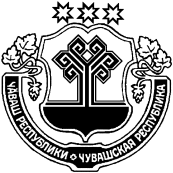           О внесении изменений в Положение о предоставлении гражданами, претендующими на замещение должностей муниципальной службы администрации Михайловского сельского поселения Цивильского района Чувашской Республики, и муниципальными служащими  Михайловского сельского поселения Цивильского района Чувашской Республики сведений о доходах, расходах, об имуществе и обязательствах имущественного характера, утвержденное постановлением администрации Михайловского сельского поселения от 26.03.2015 № 25        В целях приведения нормативных правовых актов Михайловского сельского поселения в соответствие действующим законодательством, руководствуясь Федеральным законом  от 06.10.2003 г. №131-ФЗ «Об общих принципах организации местного самоуправления в Российской Федерации», в соответствии с частью 1 статьи 3 Федерального закона от 03.12.2012 №230-ФЗ «О контроле за соответствием расходов лиц, замещающих государственные должности, и иных лиц их доходам» (в редакции Федерального закона от 01.04.2022 № 90-ФЗ, вступившего в законную силу 12.04.2022) администрация Михайловского сельского поселения ПОСТАНОВЛЯЕТ:        1. Внести изменения в Положение о предоставлении гражданами, претендующими на замещение должностей муниципальной службы администрации Михайловского сельского поселения Цивильского района Чувашской Республики, и муниципальными служащими  Михайловского сельского поселения Цивильского района Чувашской Республики сведений о доходах, расходах, об имуществе и обязательствах имущественного характера, утвержденное постановлением администрации Михайловского сельского поселения от 26.03.2015 № 25 ( с изменениями от 29.10.2019 г. № 56, от 24.04.2020 г. № 16,  29.04.2020 г. № 23, от 21.01.2021 г. № 02):      1.1. П.п. «в» п.5 Положения изложить в следующей редакции:        « в) сведения о своих расходах, а также о расходах своих супруги (супруга) и несовершеннолетних детей по каждой сделке по приобретению земельного участка, другого объекта недвижимости, транспортного средства, ценных бумаг (долей участия, паев в уставных (складочных) капиталах организаций), совершенной им, его супругой (супругом) и (или) несовершеннолетними детьми в течение календарного года, предшествующего году представления сведений (далее - отчетный период), если общая сумма таких сделок превышает общий доход данного лица и его супруги (супруга) за три последних года, предшествующих отчетному периоду, и об источниках получения средств, за счет которых совершены эти сделки.».2. Настоящее постановление  вступает в силу после его официального опубликования (обнародования).Глава  администрацииМихайловского сельского поселения                                                                                     Г.И.НиколаевЧĂВАШ  РЕСПУБЛИКИÇЕРПУ РАЙОНĚ ЧУВАШСКАЯ  РЕСПУБЛИКА ЦИВИЛЬСКИЙ   РАЙОН  МИХАЙЛОВКА  ЯЛ ПОСЕЛЕНИЙĚН АДМИНИСТРАЦИЙЕ                   ЙЫШАНУ  2022 с. декабрĕн  21-мĕшĕ  56- №                Михайловка     ялě АДМИНИСТРАЦИЯМИХАЙЛОВСКОГО  СЕЛЬСКОГОПОСЕЛЕНИЯ           ПОСТАНОВЛЕНИЕ   21 декабря  2022 г. № 56           деревня    Михайловка